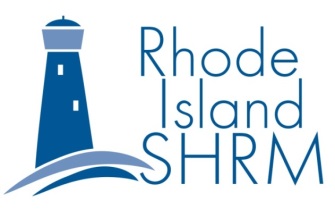 RI-SHRMVolunteer Leaders ConferenceWednesday, October 2, 20192 – 5:15 p.m. Conference5:15 – 7:00 p.m. Networking, Beverages and SnacksSave The Bay100 Save The Bay DriveProvidence, RI 02905 Welcome and Announcements				Cindy Butler								State Chapter Director, RI SHRMSHRM National Updates					Susan Post								Field Services Director, SHRMVolunteer Recognition					Lynn Corwin								Director, Operations, RI SHRMBreak	Keynote: Self Reflection and					Cortney Nicolato, 	Personal Leadership						President & CEO								United Way of Rhode IslandPANEL: Assessments – Which One is				Jackie Dube, The Predictive Index Right for You and Your Organization				Mike Ritz, Leadership Rhode IslandAnd When?							Michelle Saunders, IGTWrap Up/Closing						Megan Herne								Programs, RI SHRMNetworking Reception					All